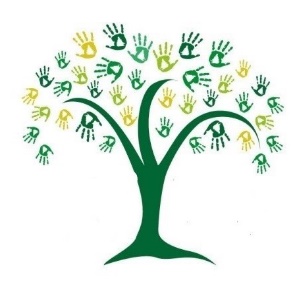 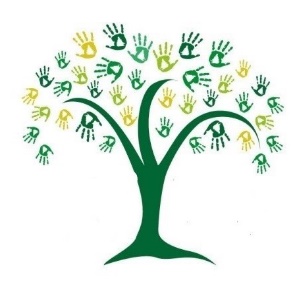 Day 1Task 1 Our learning objective: Maths – Comparing and ordering fractions with different denominators.Your task: Recap with a video link. Follow the examples and then complete a choice of tasks.Task 2Our learning objective: To develop a love of literature through widespread reading for enjoyment. Your task:Take part in a variety of poetry games.1. A Nuisance of Nouns. 2. Crossing the River.Children nominate their favourite poem of the three. Task 3Our learning objective: Guided reading – Poetry Your task:James Bayard Taylor –1. Discuss context – romanticism. 
2. Explain the five areas of questioning one at a time and give the children techniques for answering those types of questions. 
3. Children rate their understanding of the poem before signing out to complete the guided reading tasks.Additional resources/activities that might help you achieve your tasks:W2 Monday 1 Maths Comparing Fractions Part IIhttps://www.bbc.co.uk/bitesize/articles/znk4kmn W2 Monday 2 Crossing the riverW2 Monday 2 Collective nounsW2 Monday 3 A night with a wolfW2 Monday 3 QuestionsW2 Monday 3 Questions IIAdditional resources/activities that might help you achieve your tasks:W2 Monday 1 Maths Comparing Fractions Part IIhttps://www.bbc.co.uk/bitesize/articles/znk4kmn W2 Monday 2 Crossing the riverW2 Monday 2 Collective nounsW2 Monday 3 A night with a wolfW2 Monday 3 QuestionsW2 Monday 3 Questions IIAdditional resources/activities that might help you achieve your tasks:W2 Monday 1 Maths Comparing Fractions Part IIhttps://www.bbc.co.uk/bitesize/articles/znk4kmn W2 Monday 2 Crossing the riverW2 Monday 2 Collective nounsW2 Monday 3 A night with a wolfW2 Monday 3 QuestionsW2 Monday 3 Questions IIAdditional resources/activities that might help you achieve your tasks:W2 Monday 1 Maths Comparing Fractions Part IIhttps://www.bbc.co.uk/bitesize/articles/znk4kmn W2 Monday 2 Crossing the riverW2 Monday 2 Collective nounsW2 Monday 3 A night with a wolfW2 Monday 3 QuestionsW2 Monday 3 Questions IIDay 2Task 1 Our learning objective: Maths – To recognise an improper fraction and write as a mixed number. Your task:To watch two videos for examples and guidance and then all children to complete task A  to embed fundamental understanding and then choose B or C. Task 2Our objective: Poetry Your task:Take part in a variety of poetry games.1. Boasting2. Last Word First WordChildren nominate their favourite poem of the three.Task 3Our objective: Poetry - to develop a love of literature through widespread reading for enjoyment.Your task: Michael Rosen – No breathing in classFirst, read through the poem. Then watch the performance, Then work through the activities that guide a deeper understanding of the nature of performance poetry. Additional resources/activities that might help you achieve your tasks:W2 Tuesday 1 Maths Improper fractionshttps://www.bbc.co.uk/bitesize/articles/z4ypscwW2 Tuesday 2 boasting poemW2 Tuesday 2 first word last wordW2 Tuesday 3 Poem Strict No Breathing In Class | POEM | The Hypnotiser | Kids' Poems and Stories With Michael RosenAdditional resources/activities that might help you achieve your tasks:W2 Tuesday 1 Maths Improper fractionshttps://www.bbc.co.uk/bitesize/articles/z4ypscwW2 Tuesday 2 boasting poemW2 Tuesday 2 first word last wordW2 Tuesday 3 Poem Strict No Breathing In Class | POEM | The Hypnotiser | Kids' Poems and Stories With Michael RosenAdditional resources/activities that might help you achieve your tasks:W2 Tuesday 1 Maths Improper fractionshttps://www.bbc.co.uk/bitesize/articles/z4ypscwW2 Tuesday 2 boasting poemW2 Tuesday 2 first word last wordW2 Tuesday 3 Poem Strict No Breathing In Class | POEM | The Hypnotiser | Kids' Poems and Stories With Michael RosenAdditional resources/activities that might help you achieve your tasks:W2 Tuesday 1 Maths Improper fractionshttps://www.bbc.co.uk/bitesize/articles/z4ypscwW2 Tuesday 2 boasting poemW2 Tuesday 2 first word last wordW2 Tuesday 3 Poem Strict No Breathing In Class | POEM | The Hypnotiser | Kids' Poems and Stories With Michael RosenDay 3Task 1 Our learning objective:  Using the past progressive form of verbs.Your task: 4 separate sentence level grammar writing activities.Task 2Our objective: Maths - Understanding congruence in 2D shapes. Your task: Use the definition and examples to classify a range of polygons. Task 3Our objective: Poetry - to develop a love of literature through widespread reading for enjoyment.Your task: Read and enjoy TS Elliott’s Poem Macavity the mystery cat. Follow the instructions on the worksheet and finish by drawing a colourful picture of your favourite stanza. Additional resources/activities that might help you achieve your tasks:Geometry 1 Classifying QuadrilateralsGeometry 2 Drawing QuadrilateralsGeometry 3 Congruent ShapesGrammar 1 Antonyms and SynonymsGrammar 2 Antonyms and SynonymsPoetry 1 Macavity Mystery Cat Activity SheetPoetry 2 Macavity The Mystery Cat by TS ElliotPoetry 3 A Glossary of Tricky WordsAdditional resources/activities that might help you achieve your tasks:Geometry 1 Classifying QuadrilateralsGeometry 2 Drawing QuadrilateralsGeometry 3 Congruent ShapesGrammar 1 Antonyms and SynonymsGrammar 2 Antonyms and SynonymsPoetry 1 Macavity Mystery Cat Activity SheetPoetry 2 Macavity The Mystery Cat by TS ElliotPoetry 3 A Glossary of Tricky WordsAdditional resources/activities that might help you achieve your tasks:Geometry 1 Classifying QuadrilateralsGeometry 2 Drawing QuadrilateralsGeometry 3 Congruent ShapesGrammar 1 Antonyms and SynonymsGrammar 2 Antonyms and SynonymsPoetry 1 Macavity Mystery Cat Activity SheetPoetry 2 Macavity The Mystery Cat by TS ElliotPoetry 3 A Glossary of Tricky WordsAdditional resources/activities that might help you achieve your tasks:Geometry 1 Classifying QuadrilateralsGeometry 2 Drawing QuadrilateralsGeometry 3 Congruent ShapesGrammar 1 Antonyms and SynonymsGrammar 2 Antonyms and SynonymsPoetry 1 Macavity Mystery Cat Activity SheetPoetry 2 Macavity The Mystery Cat by TS ElliotPoetry 3 A Glossary of Tricky WordsDay 4Task 1 Our learning objective: Poetry - to develop a love of literature through widespread reading for enjoyment.Your task: Take part in a variety of poetry games. 2.What if 3.Ordinary PoeticChildren to experiment a little with each and pick one to create in full.Task 2 Our learning objective: Reading Comprehension – Poetry focus. Your task: Read the poem “The Gentleman in Grey” by Emily Huntington Miller. Pracitising the comprehension skills we developed on Monday. Answer the questions provided. Task 3Our learning objective: Poetry - to develop a love of literature through widespread reading for enjoyment.Your task: Read and enjoy – “Things I have been doing lately” by Allan Ahlberg to create their own ‘lockdown’ based poetry. Look at Mrs Smith’s and read through suggestions for how to get going…. Enjoy. Have fun. Additional resources/activities that might help you achieve your tasks:W2 Thursday 1 Poetry GamesW2 Thursday 2 Poetry ComprehensionW2 Thursday 3 Lockdown Inspired PoetryAdditional resources/activities that might help you achieve your tasks:W2 Thursday 1 Poetry GamesW2 Thursday 2 Poetry ComprehensionW2 Thursday 3 Lockdown Inspired PoetryAdditional resources/activities that might help you achieve your tasks:W2 Thursday 1 Poetry GamesW2 Thursday 2 Poetry ComprehensionW2 Thursday 3 Lockdown Inspired PoetryAdditional resources/activities that might help you achieve your tasks:W2 Thursday 1 Poetry GamesW2 Thursday 2 Poetry ComprehensionW2 Thursday 3 Lockdown Inspired PoetryDay 5Task 1 Our learning objective: Spellings – Learn words that use the soft g sound.Your task: Listen to the recorded spelling test. Draw pictures to illustrate the meaning of three new words. Write a list of rhyming words to help memorise the spellings. Task 2Nottinghamshire Schools Partnership Weekly Challenge PE. This will be circulated by Chris Ballard nearer the time.Task 3 Our objective: Art  - to explore how we can use words to create art. Your task:  Use words taken from your own “Things I have been doing lately” poem to create a word-cloud style piece of art. Additional resources/activities that might help you achieve your tasks:W2 Friday 1 SpellingsW2 Friday 2 PEW2 Friday 3 Art – Using words to create ArtAdditional resources/activities that might help you achieve your tasks:W2 Friday 1 SpellingsW2 Friday 2 PEW2 Friday 3 Art – Using words to create ArtAdditional resources/activities that might help you achieve your tasks:W2 Friday 1 SpellingsW2 Friday 2 PEW2 Friday 3 Art – Using words to create ArtAdditional resources/activities that might help you achieve your tasks:W2 Friday 1 SpellingsW2 Friday 2 PEW2 Friday 3 Art – Using words to create Art